Homework – factors influencing rentsHere are some suggested answers that apply to LeedsHigh number of visitors increasing short term lets and reducing availability of long term letsLarge number of jobs in sectors that recruit young people (high tech)Three universities creating huge student demandContinued development of business and housing creating tenant interestGood commuting networks that, in turn, increase business and employment within the cityOther factors might includeGood quality of life, particularly for studentsExcellent external impression that Leeds is a good place to liveThe standing of the University of Leeds is high as one of the leading Russell group universitiesThe demographics of the area are important if there is a high proportion of young people who cannot afford mortgages but can afford rentals.Task 1Some reasons that are not financial why pupils may wish to attend university:You can achieve something worthwhile.You can pursue an interest.You can access jobs that are only open to university graduates eg dentists.You can choose a university in a location that suits you.You can enjoy sports, hobbies, and a whole range of student-created activities.You are more likely to find the job that you want: the wider availability of jobs at graduate level widens choice.You can widen your circle of friends and have an enjoyable time whilst studying something you are interesting in.You can develop key skills such as self-motivation, communication, teamwork, problem-solving, organisation, self-management, the ability to learn, and advanced technology.You are more likely to find a job with better job satisfaction.You can take the opportunity of living semi-independently as an important first-step in moving out of home.Task 2Identify all of the likely costs that Rohan will face if he moves out of his home to attend university in a different town. Three columns setting-out the broad areas of spending have already been written for you. Write under each column heading what you think the costs might be.Task 3Is the newspaper article correct?Split into two groups (group A and group B) and pair-up with a friend.Group A pairsProduce a scatter diagram with house costs on the horizontal axis and rental costs on the vertical axis.Draw a line of best fit to the dataGroup B pairsProduce a scatter diagram with student population on the horizontal axis and rental costs on the vertical axis.Draw a line of best fit to the dataCorrelation = 0.75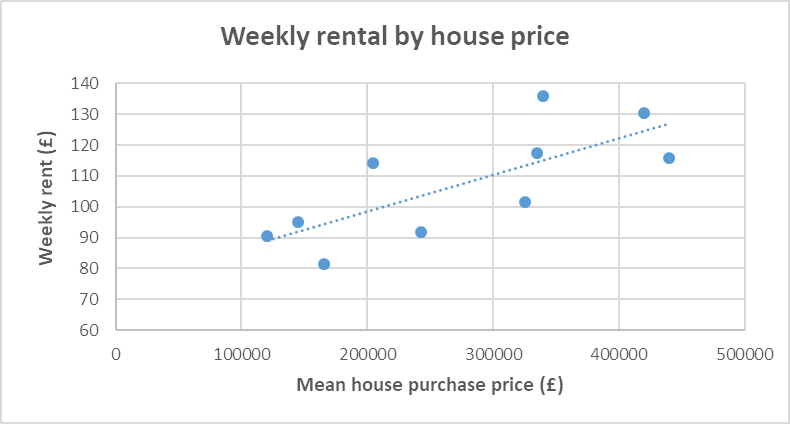 Correlation = 0.51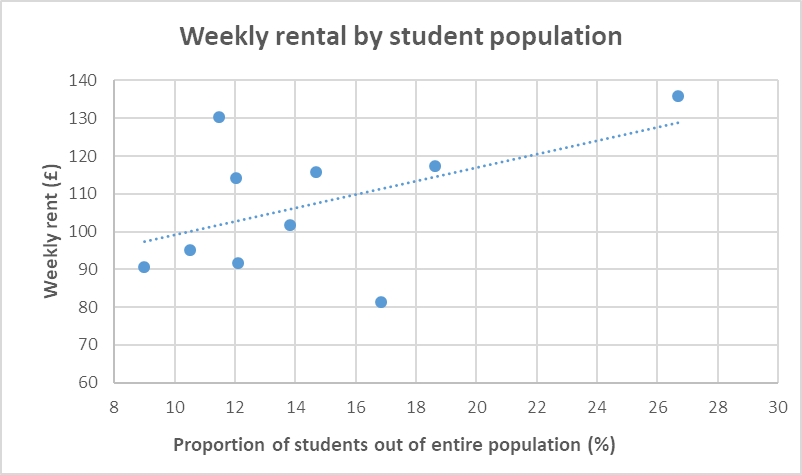 Correlation = 0.09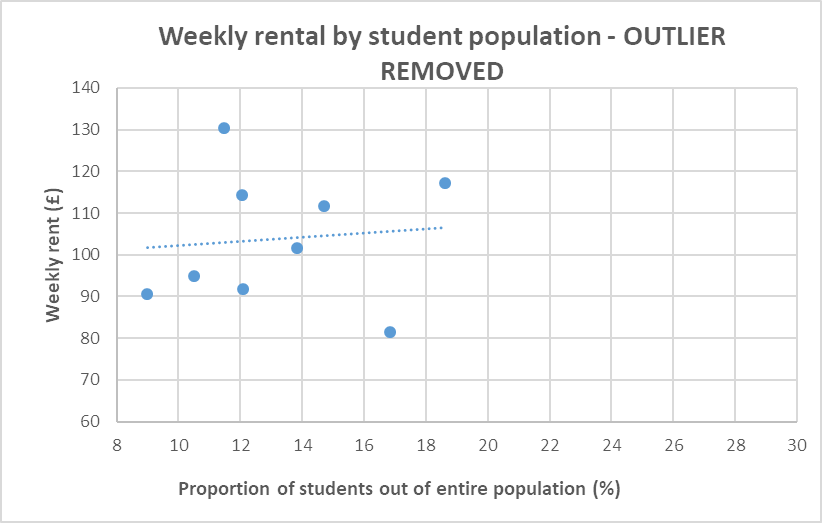 Task 4Working in pairs and your groups and using the scatter diagrams and lines of best fit that you have already drawn, answer the following problem: Rohan is considering two options for university towns that his parents have mentioned:Town X where average house prices are £300,000. Group A: Using the line of best fit that you have drawn, find out how much rental Rohan might pay in Town X.Town Y where student populations are very high at 28%. Group B: Using the line of best fit that you have drawn, find out how much rental Rohan might pay in Town Y.Use the scatter diagrams you have drawn, including Oxford.The interpolated rent appears to be at about £110 per week for a house purchase price of £300,000.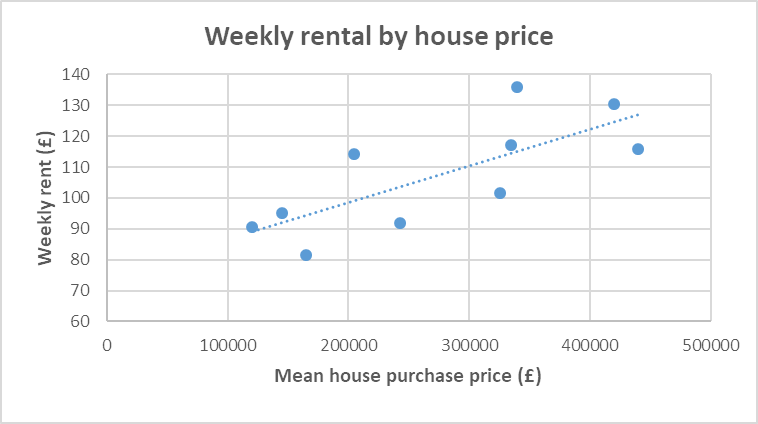 The extrapolated rent appears to be at about £123 per week for a proportion of 28%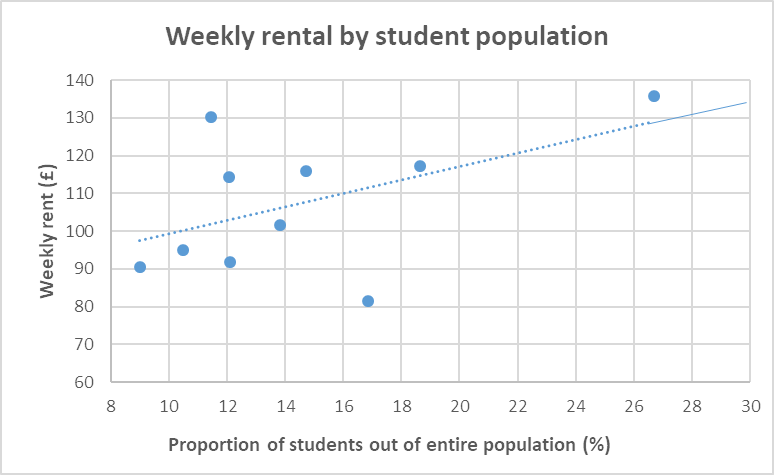 Homework – borrowing to finance university educationTuition fees to attend a university in England or Wales currently cost up to £9250 in England and £9000 in Wales. There are arrangements in place to pay back the loan a student takes out.Have a look at the website below and answer the following questions.Do I have to pay back all of the loan?When do you have to start paying back the loan?How much would my monthly repayments be if I earned £30,000 after graduation?https://www.gov.uk/repaying-your-student-loanStudent loans for tuition fees are known as income-contingent loans: the amount paid-back is referenced to the income level of the former student. It is possible that the amount borrowed may never be paid back because the former student might not have earned enough before the 30-year deadline is reached at which point the loan is written-off. However, the website makes clear that the loan has to be repaid, which appears contradictory. Loans are written-off if they are not paid back by 30 years after the 1st April following graduation (which is the time the first repayments are due – see below).All loans that are made are under Plan 2 which is for students beginning university after 1 September 2012. In this case, loan repayments begin when annual income levels reach £25,000. If income levels have reached £25,000 then the earliest start for loan repayments to begin is either the:April after the course finishes for full time students, orApril four years after the course started, for part time students.The website gives a specific example for Plan 2 repayments if £30,000 is earned after graduation and the amount is £37 per month. The rule for Plan 2 is that 9% of income over £25,000 is repaid. This would amount to, for an income of £30,000:            [ (30,000 – 25,000) x 0.09 ] /12 = £37.53 or £37 as described on the website..Task 5Rohan has also heard that your choice of subject at university can affect your earnings. Have a look at the data on the handout which shows starting salaries for a number of subjects.Working in pairs, calculate the average, median, mode and range of the data and answer the following questions that Rohan has raised:Why are the loan repayments higher for subjects like Actuarial work and Information Technology?Would it be better if Rohan chose a low loan repayment course such as Retail Management?The average and the median of the salaries should be close together in your calculations, but the mode is much lower. Why is the mode different?What message is your value of the range of monthly repayments giving to Rohan?What course would you advise Rohan doing? Why?Possible responses to questions:The loan repayments are higher in Actuarial work and Information Technology because expected salaries are higher. It is not because these courses cost more. Remember that loan repayments are based on earnings not on the amount loaned. Whichever subject Rohan chooses should not be based on the loan repayment level. The fact that Retail Management looks ‘low cost’ is because salary expectations are low. The mode is different because it only considers the highest frequency amount appearing in the data. It does not consider what value the data is. In this instance, the mode just happens to be at a relatively low value of starting salary and loan repayments. The average and the median take account of the value of the data (effectively, how ‘big’ or ‘small’ the number is) and hence will be calculated at approximately the ‘centre’ of the values. The range of the monthly repayments is £30. It is large in relation to the average and the median, and is certainly large in relation to the mode. It tells Rohan that the loan repayments vary a great deal. Since the loan repayments are based on salaries this also means that salaries vary a great deal.Rohan should bring into consideration many other important factors when choosing a degree subject. Expected salary is one but others would be choosing a subject which interest him or for which he has the right aptitude and interest.Task 6Rohan has been asked by his maths teacher to present some of his work to the whole class so that his friends could also understand what it costs to go to university. Specifically, in your pairs:From the starting salaries data, complete the frequency table using the following class intervals (next slide)Draw a frequency diagram of your resultsWhat do the frequency intervals tell us about starting salaries between degree subjects?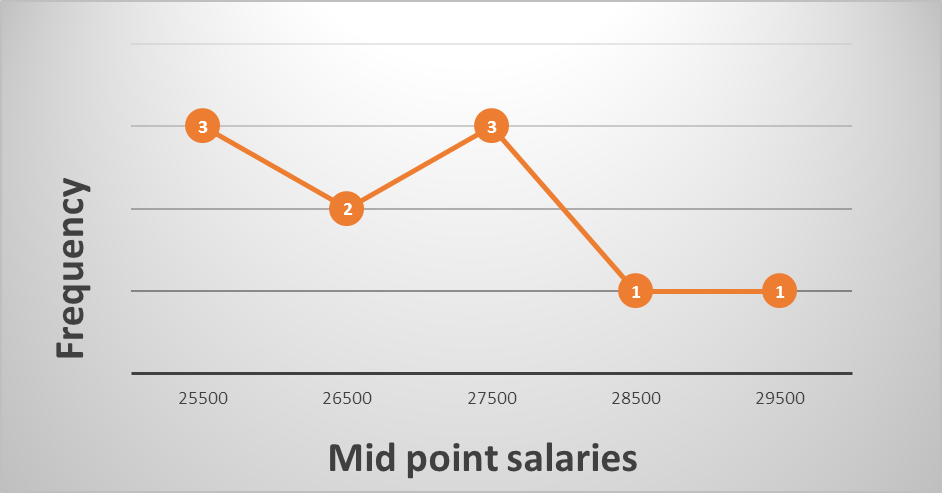 Accommodation costsDay to day costsUniversity/studying costsElectricityGroceriesUniversity FeesGasEating Out/SocialisingComputer/LaptopWaterHobbies/SportsBooks, Pens and Writing PadsCouncil TaxTransport and TravelHome EntertainmentMobile PhoneRent and Rent/Security DepositsClothes/Shoes/AccessoriesUniversityHouse costWeekly rentStudent Popn.£           £  %University College London420000130.3311.46University of Bristol205000114.2812.05University of Cardiff16525081.4716.84University of Exeter335000117.2518.63University of Leicester12050090.559.00University of Newcastle14500095.0010.50University of Norwich24250091.8012.09University of Oxford340000135.8326.69University of Portsmouth325625101.6113.83University of Reading440000115.7914.70Mean all data273888107.3914.58StartingMonthly salaryrepayment(£)(£)Accountancy27,00015.00Actuarial work29,25031.88Civil Engineering25,2501.88Management26,0007.50Information technology28,00022.50Marketing27,25016.88Mechanical engineering25,2501.88Retail management26,0007.50Science27,25016.88Veterinary science25,2501.88StartingMonthly salaryrepayment(£)(£)Mean26,65012.38Median26,50011.25Mode25,2501.88Range4,00030StartingMonthly salaryrepayment(£)(£)Accountancy27,00015.00Actuarial work29,25031.88Civil Engineering25,2501.88Management26,0007.50Information technology28,00022.50Marketing27,25016.88Mechanical engineering25,2501.88Retail management26,0007.50Science27,25016.88Veterinary science25,2501.88Salary rangeSalary rangeFrequencyMidpoint£25,000≤x<£26,000£25,000≤x<£26,000325500£26,000≤x<£27,000£26,000≤x<£27,000226500£27,000≤x<£28,000£27,000≤x<£28,000327500£28,000≤x<£29,000£28,000≤x<£29,000128500£29,000≤x<£30,000£29,000≤x<£30,00012950010